Write the equation of the line with the given slope and y-intercept.Slope: 3; y-intercept: 6				2) slope: ½; y-intercept: -5Write an equation of the line that passes through the given point and has the given slope m.3) (3, 8); m = 2					4) (-6, 3); m = Write an equation of the line that passes through the given points.5) (2, 4) and (5, 13)					6) Graph the equation.7) y – 3 = -3(x + 4)					8) y – 6 = (x – 3)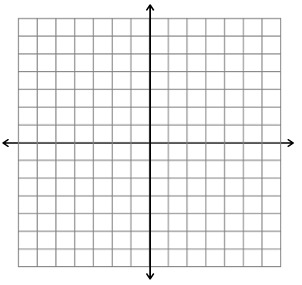 Write an equation in point-slope form of the line that passes through the given points.	9) (-4, 2) and (-2, 16)				10) (10, -2), (12, -6)Write an equation in standard form of the line that passes through the given point and has the given slope m or that passes through the two given points.	11) (1, -2), (-2, 4)Write an equation of the line that passes through the given point and is parallel to the given line.	12) (8, -3), Write an equation of the line that passes through the given point and is perpendicular to the given line.	13) (15, -11), Use your calculator to solve the following problems.Make a scatter plot of the data in the table.  Draw a line of fit.  Write an equation of the line.	14) Make a scatter plot of the data.  Find the equation of the best-fitting line.  Approximate the value of y for x=7.	15) Chapter 6:Graph the inequality.16) x < 7						17) x > -3Solve the inequality18) y – 2 > 3				19) 4 > x – 3			20) 2 + n < 21) -8.5 < t – 10				22) -6.9 > -1.4 + y		23) 3x + 5 < 2024) 8(m+2) < 4(5 + 2m)			25) 6d – 4 – 3d > 14		26) 27) 			28) 2< y – 4 < 7Solve the inequality and graph the solution.29) -27 < 9x <27						30)  3r + 7 < -5 or 32 < 7r + 4631) –n – 1> 1 or 2n + 8 > n + 8				32)  9t – 20 > 4t or 4 < Solve the equation, if possible.33) |x| = 8				34) |m + 6| = 5			36)  4|6s + 11| = -5237) 				38) 2|3s + 4| = 14Solve the inequality.39) |x| < 3				40) |x + 2| > 6			41) |3q + 2| - 3 > 842) 2|5a – 1| + 3 < 11					43) Graph the inequality.44) 3(x – 8) < 6y						45) y < 846) 2(x – 1) > 1 – y					47) 2(-x – 1) > 4 + y49) 2x < -2y						50) 4x+ y > 3X1233.544.55Y20354055604560X01368Y58121514